Inventaire Mobil-home 4 personnes Premium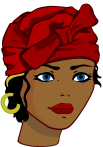 Liste des articlesQuantitéPrix unitaire €Liste des articlesQuantitéPrix unitaire €VAISSELLESVAISSELLESVAISSELLESAPPAREILS ELECTRIQUES ET ACCESSOIRESAPPAREILS ELECTRIQUES ET ACCESSOIRESAPPAREILS ELECTRIQUES ET ACCESSOIRESAssiettes plates64Poubelle18Assiettes creuses64Cafetière125Assiettes dessert64Plateau plastique110Pichet16Dessous de plats15Tasses42Bassine15Bols44Micro-ondes180Saladier28Télévision1150Verres bas62Bouilloire120Verres hauts63Pelle/balayette15Plat de service16Balai espagnol15Casseroles315Balai15Faitout120Seau espagnol15Poêles115Brosse WC13Couvercles28Serpillère12Essoreuse à salade18LITERIE ET CHAMBRESLITERIE ET CHAMBRESLITERIE ET CHAMBRESRâpe13Couvertures320Planche à découper13Couettes330USTENSILES DE CUISINEUSTENSILES DE CUISINEUSTENSILES DE CUISINECoussins410Fourchettes62Cintres102Couteaux62TERRASSE ET TABLESTERRASSE ET TABLESTERRASSE ET TABLESCuillères à soupe62Séchoir à linge120Cuillères à café62Tapis de sol18Cuillère bois12Chaises extérieures420Couteau à pain13Chaises intérieures230Couteau éplucheur12Table intérieure1100Ciseaux13Table extérieure160Louche13Fauteuil relax240Passoire13cendrier15Spatule13TELECOMMANDETELECOMMANDETELECOMMANDECouvert à salade13Télécommande TV130Ouvre-boîte13Télécommande Clim130Tire-Bouchon13